Рабочая группа по правовому развитию Мадридской системы международной регистрации знаковШестнадцатая сессияЖенева, 2–6 июля 2018 г.заменаДокумент подготовлен Международным бюровведениеРабочая группа по правовому развитию Мадридской системы международной регистрации знаков (далее – «Рабочая группа» и «Мадридская система», соответственно) на своей пятнадцатой сессии, состоявшейся 19–22 июня 2017 г. в Женеве, в предварительном порядке одобрила предлагаемые поправки к правилу 21 Общей инструкции к Мадридскому соглашению о международной регистрации знаков и Протоколу к этому Соглашению (далее – «Общая инструкция» и «Протокол», соответственно) и новый пункт 7.8 Перечня пошлин и сборов, как это отражено в приложении I к отчету об указанной сессии.Кроме того, Рабочая группа поручила Международному бюро подготовить документ с предложением даты вступления в силу измененного правила 21 Общей инструкции и размера пошлины, которая будет фигурировать в новом пункте 7.8 Перечня пошлин и сборов, для его обсуждения на следующей сессии.применениЕ ПРЕДЛАГАЕМЫХ поправок ДОГОВАРИВАЮЩИмиСЯ СТОРОНАмиВ ходе обсуждения возможной даты вступления в силу предлагаемых поправок к правилу 21 Общей инструкции ряд делегаций, участвующих в Рабочей группе, отметили, что применение новых положений потребует значительных нормативных и процедурных изменений.  По мнению ряда делегаций, такие изменения могут быть особенно обременительны для тех Договаривающихся сторон, которые уже имеют нормативно-правовую базу и процедуры для внесения в свой реестр записи о том, что национальная или региональная регистрация заменена на международную в соответствии со статьей 4bis(2) Мадридского протокола.  Другие делегации указали на то, что внедрение упомянутых поправок также будет иметь последствия для информационно-коммуникационных систем Договаривающихся сторон.  Делегации просили Международное бюро учитывать эти соображения при рекомендации даты вступления в силу предлагаемых поправок.Более того, участники обсуждения, как представляется, не пришли к единому мнению относительно того, сколько времени потребуется Договаривающимся сторонам для внедрения вышеупомянутых поправок.  Председатель Рабочей группы предложил делегациям посовещаться с соответствующими национальными или региональными органами и определить необходимые сроки и вернуться к обсуждению этого вопроса на следующей сессии Рабочей группы.Рабочей группе предлагается обсудить вопрос, изложенный в предыдущем пункте, и сообщить, сколько времени понадобится Договаривающимся сторонам для начала применения измененного правила 21 и, в частности, факультативного централизованного механизма направления просьбы, предусмотренного этим скорректированным правилом.ПРИМЕНЕНИЕ предлагаемых поправок международным бюроНа пятнадцатой сессии Рабочей группы Секретариат отметил, что на данном этапе неясно, сколько времени и ресурсов потребуется для внедрения потенциальных новых процедур для факультативного централизованного механизма направления просьбы в соответствии с предлагаемыми изменениями к правилу 21 Общей инструкции.  Секретариат указал на то, что разработка и автоматизация соответствующих процедур является более сложной и ресурсоемкой, чем может показаться на первый взгляд.В этой связи следует отметить, что в настоящее время в соответствии с решением государств – членов ВОИС в рамках Мадридской системы реализуется проект информационно-технологической (ИТ) платформы, цель которого сформулирована следующим образом «[…] разработка, планирование и внедрение базовых компонентов комплексной, современной и быстродействующей операционной платформы для всех сервисов Мадридской системы».  В рамках этого проекта Международное бюро проведет масштабную оценку всех сервисов Мадридской системы с целью создания всеобъемлющей платформы, ориентированной на потребности клиента, которая позволит качественно, маневренно и оперативно предоставлять услуги в соответствии с ожиданиями пользователей. Таким образом, представляется целесообразным отложить внедрение новых автоматизированных процедур до завершения упомянутой оценки и начала работы по расширению необходимых функциональных возможностей и созданию новых систем, упомянутых в предыдущем пункте.В свете сказанного выше Международное бюро в данный момент не может рекомендовать возможную дату вступления в силу предлагаемых поправок к правилу 21 Общей инструкции, главным образом тех, которые касаются внедрения факультативного централизованного механизма направления просьбы о внесении записи о замене.  Такая рекомендация может быть вынесена только после того, как будет внедрен необходимый расширенный функционал и созданы новые системы, упомянутые в пункте 8 настоящего документа.пошлина за направление просьбы в СООТВЕТСТВИИ с измененным правилом 21Рабочая группа на своей прошлой сессии договорилась о том, что Международное бюро может взимать пошлину за направление просьбы в соответствии с измененным правилом 21 Общей инструкции;  таким образом, новый пункт 7.8 Перечня пошлин и сборов получил принципиальное одобрение.  Ряд делегаций просили о том, чтобы размер такой пошлины был оправданным и покрывал расходы, непосредственно связанные с направлением просьбы, а не просто финансировал внедрение нового факультативного централизованного механизма направления просьбы, предусмотренного предлагаемым скорректированным правилом.Принимая во внимание потенциальную оценку ИТ-сервисов Мадридской системы и вероятное усовершенствование функциональных возможностей и создание новых систем, упомянутых в пункте 8 настоящего документа, Международное бюро считает преждевременным рекомендовать размер пошлины, указанной в новом пункте 7.8 Перечня пошлин и сборов.  Тем не менее при повторном рассмотрении данного вопроса Международное бюро примет во внимание мнения, озвученные делегациями в этой связи.возможные дальнейшие действияВопрос замены обсуждался Рабочей группой на двенадцатой, тринадцатой, четырнадцатой и пятнадцатой сессиях.  Предлагаемые поправки к правилу 21 Общей инструкции, согласованные Рабочей группой в принципе, преследуют две цели.  Они призваны создать для пользователей факультативный централизованный механизм направления просьбы и конкретизировать число принципов, регулирующих процедуру замены.  Ниже приводятся четыре принципа, которые обсуждались на упомянутых выше сессиях:  дата вступления замены в силу:  датой вступления замены в силу должна быть дата международной регистрации или дата последующего указания.срок, в который в ведомство может быть направлена просьба на основании статьи  4bis(2):  просьбы о внесении записи о замене должны приниматься ведомствами со дня их уведомления о международной регистрации или последующем указании Международным бюро.товары и услуги, перечисленные в национальной или региональной регистрации:  существует два разных толкования статьи 4bis(2) и объема замены;  –	дословное прочтение, согласно которому наименования товаров и услуг в национальной или региональной регистрации или регистрациях, затрагиваемых заменой, должны быть идентичны или аналогичны тем, которые охватываются международной регистрацией;  и–	нестрогое прочтение, допускающее «частичную» замену, согласно которой международная регистрация считается заменившей национальную или региональную регистрацию или регистрации только в отношении товаров и услуг, охватываемых как международной регистрацией, так и национальной или региональной регистрацией или регистрациями.последствия замены для национальной или региональной регистрации:  для национальной или региональной регистрации и заменяющей их международной регистрации должна быть предусмотрена возможность сосуществования.  Сама по себе замена необязательно предусматривает или требует аннулирования национальной или региональной регистрации.  Решение о продлении национальной или региональной регистрации должно приниматься ее владельцем.Несмотря на то, что внедрение факультативного централизованного механизма направления просьбы может потребовать времени, оно не должно задерживать принятие Ассамблеей Мадридского союза и вступление в силу положений, оговаривающих принципы, которые сегодня регулируют процедуру замены.  Исходя из этого, Международное бюро рекомендует Рабочей группе рассмотреть возможность обсуждения на следующей сессии нового предложения о внесении изменений в правило 21 Общей инструкции, посвященного только вышеупомянутым принципам.  Рабочей группе предлагается:  (i)	рассмотреть настоящий документ;  и(ii)	сообщить, следует ли Международному бюро представить предложение о внесении поправок в правило 21 Общей инструкции, посвященное принципам, регулирующим процедуру замены, которые сформулированы в пункте 13 настоящего документа. [Конец документа]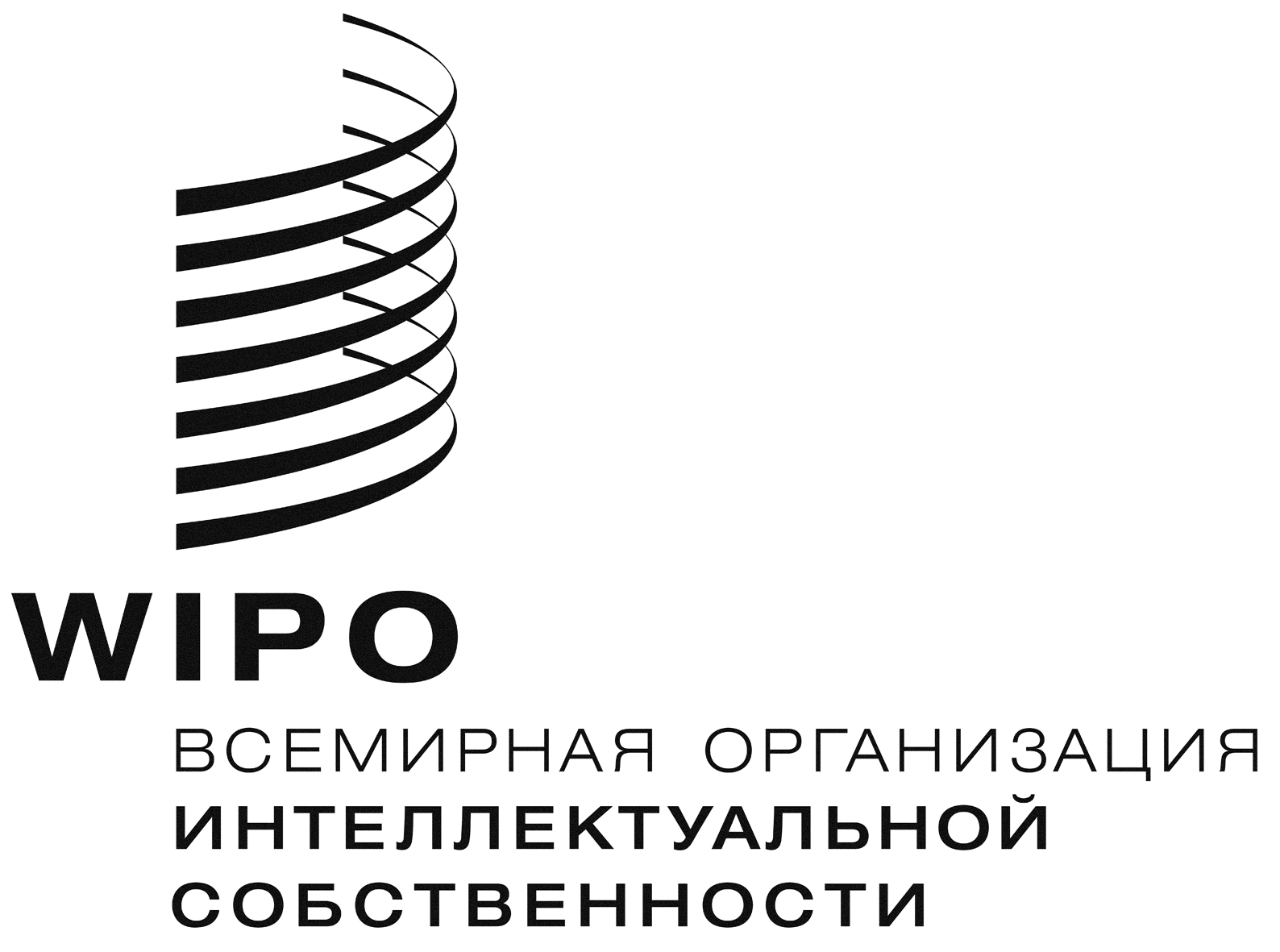 RMM/LD/WG/16/2   MM/LD/WG/16/2   MM/LD/WG/16/2   оригинал:  английскийоригинал:  английскийоригинал:  английскийдата:  2 мая 2018 г.дата:  2 мая 2018 г.дата:  2 мая 2018 г.